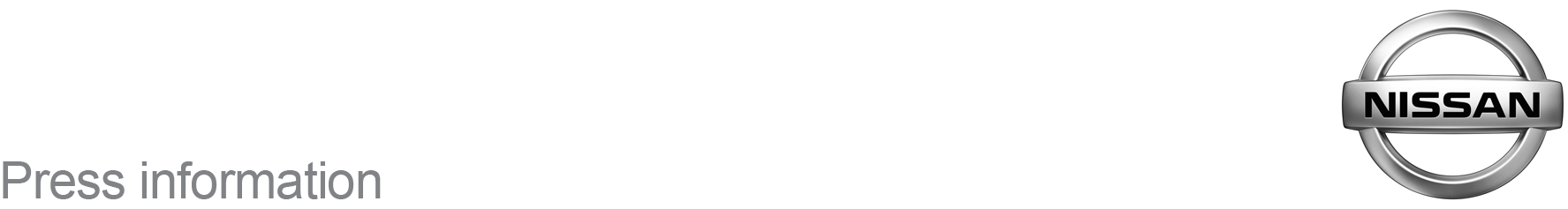 February 2018For Immediate ReleaseSimply Amazing All-New Nissan LEAF Now On Sale At [DEALERSHIP NAME] The British-built, all electric and Simply Amazing Nissan LEAF is now on sale at a [TOWN/CITY] Nissan dealership.The all-new LEAF, which has led the electric revolution in the UK since its initial launch in 2011, has had a complete overhaul for 2018 and now comes with expressive style and ingenious technology at [DEALERSHIP NAME], on [ADDRESS LINE 1].The LEAF, priced from £21,990 (OTR) including a £4,500 government grant, also comes with a 40kWh battery to provide a much larger range on a single charge.Together with an exterior overhaul — with a dynamic new front end and signature ‘floating roof’ — the all-new Nissan LEAF comes with game-changing advanced driver assistance with the innovative e-Pedal as well as ProPILOT and ProPILOT Park.The e-Pedal gives motorists a whole new way to drive, allowing them to start, accelerate and stop using just one pedal, making every journey simpler and more enjoyable.ProPILOT is also part of the package, taking the stress out of driving by automatically controlling the steering, acceleration and braking on single-lane highways, while ProPILOT Park assists in similar ways, guiding the car safely into a space and making parking effortless.[NAME], [JOB TITLE], said: “Ever since the all-new LEAF was launched we’ve been excited to share it with our customers, so to finally have it here in our showroom is a real thrill.“We’ve already had plenty of positive feedback, and lots of interest from people who haven’t considered electric motoring before but are now ready to make the switch thanks to its fantastic extended range.“We urge [TOWN/CITY] motorists to pay us a visit and experience it for themselves. It really is Simply Amazing.”To find out more about the all-new Nissan LEAF and to take a test drive, visit [DEALERSHIP NAME] on [ADDRESS LINE 1], or call [TEL].-ends-For more information contact the Nissan Dealer PR team on 07585 779623